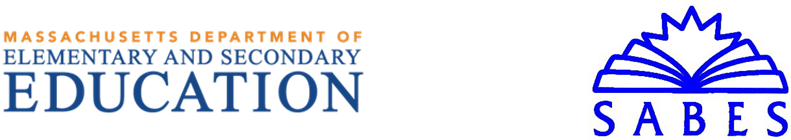 Massachusetts ABE Standards for High Quality Professional Development (HQPD)HQPD acknowledges and addresses the unique context of ABE, the variety of preparation and experience with which adult educators come to ABE, and the diverse realities and needs of adult learners.HQPD has clear goals and objectives relevant to desired student outcomes.HQPD aligns with state, program, and educator goals and priorities.HQPD is informed by data, research, and/or standards relevant to the identified goals, objectives, and audience.HQPD is assessed to ensure that it is meeting the targeted goals and objectives.HQPD promotes collaboration among educators to encourage sharing of ideas and working together to achieve the identified goals and objectives.HQPD advances an educator’s ability to apply learnings from the professional development to his or her particular content and/or context.HQPD models good andragogical practice and applies knowledge of adult learning theory to engage educators.HQPD makes use of relevant resources to ensure that the identified goals and objectives are met.HQPD is taught or facilitated by a professional who is knowledgeable about the identified objectives.HQPD sessions connect and build upon each other to provide a coherent and useful learning experience for educators.